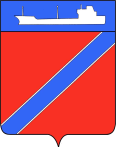 ПОСТАНОВЛЕНИЕАДМИНИСТРАЦИИ ТУАПСИНСКОГО ГОРОДСКОГО ПОСЕЛЕНИЯТУАПСИНСКОГО РАЙОНАот  09.03.2017                                                               № 307г. ТуапсеО внесении изменений в постановление администрацииТуапсинского городского поселения Туапсинского районаот 21 октября 2015 года № 1286 «Об утверждении перечня должностных лиц администрации Туапсинского городского поселения Туапсинского района, уполномоченных составлять протоколы об административных правонарушениях»На основании Закона Краснодарского края от 3 февраля 2017 года              № 3548-КЗ «О внесении изменения в статью 12.2 закона Краснодарского края "Об административных правонарушениях»  п о с т а н о в л я ю:Внести изменения в постановление администрации Туапсинского городского поселения Туапсинского района от 21 октября 2015 года № 1286 «Об утверждении перечня должностных лиц администрации Туапсинского городского поселения Туапсинского района, уполномоченных составлять протоколы об административных правонарушениях» изложив приложение «Перечень должностных лиц администрации Туапсинского городского поселения, уполномоченных составлять протоколы об административных правонарушениях, предусмотренных законом Краснодарского края от 23 июля 2003 года № 608- КЗ «Об административных правонарушениях» в новой редакции, согласно приложению. Сектору по документообороту управления делами администрации Туапсинского городского поселения (Кот) обнародовать настоящее постановление. Отделу  юридического обеспечения по взаимодействию с представительным     органом,   организации работы с обращениями граждан, общественностью  и  СМИ  администрации Туапсинского городского поселения   Туапсинского   района    (Дроботова)     разместить   настоящее постановление на официальном сайте администрации Туапсинского городского поселения. Постановление вступает в силу со дня обнародования.Глава Туапсинскогогородского поселенияТуапсинского района				                 			       А.В.ЧеховПРИЛОЖЕНИЕУтвержден постановлением администрации Туапсинского городского поселения Туапсинского районаот  09.03.2017 г.  № 307Перечень должностных администрации Туапсинского городского поселения Туапсинского района, уполномоченных составлять протоколы об административных правонарушенияхНачальник отделаюридического обеспечения 						       Т.Ф. Дроботова№ п/пДолжностные лица, уполномоченные составлять протоколы об административных правонарушенияхСтатья закона Краснодарского края от 23 июля 2003 года № 608-КЗ «Об административных правонарушениях»1.Глава Туапсинского городского поселения, заместитель главы администрации, должностные лица отдела жилищно-коммунального хозяйстваСтатьи 2.2.1, 2.4, 2.5, 2.5.1, 2.5.2, 2.5.3, 2.72.Глава Туапсинского городского поселения, заместитель главы администрации, должностные лица отдела жилищно-коммунального хозяйства, должностные лица отдела экономикиСтатья 2.2,  2.8, 3.103.Глава Туапсинского городского поселения, заместитель главы администрации, должностные лица управления делами, должностные лица отдела юридического обеспечения, по взаимодействию с представительным органом, организации работы с обращениями граждан, общественностью и СМИСтатья 2.94.Глава Туапсинского городского поселения, заместитель главы администрации, должностные лица отдела культуры, должностные лица отдела юридического обеспечения, по взаимодействию с представительным органом, организации работы с обращениями граждан, общественностью и СМИСтатья 2.155.Глава Туапсинского городского поселения, заместитель главы администрации, должностные лица отдела жилищно-коммунального хозяйства, должностные лица отдела экономики, должностные лица отдела культуры.Статья 2.166.Глава Туапсинского городского поселения, заместитель главы администрации, должностные лица отдела жилищно-коммунального хозяйства, должностные лица отдела экономики.Статья 3.17.Глава Туапсинского городского поселения, заместитель главы администрации, должностные лица отдела жилищно-коммунального хозяйства, должностные лица отдела экономики, должностные лица отдела архитектуры и градостроительства, должностные лица отдела юридического обеспечения, по взаимодействию с представительным органом, организации работы с обращениями граждан, общественностью и СМИ.Статья 3.2, 3.38.Члены административной комиссии администрации Туапсинского городского поселения.Части 3,5,9 и 11 ст. 3.29.Глава Туапсинского городского поселения, заместитель главы администрации, должностные лица отдела экономики, должностные лица отдела юридического обеспечения, по взаимодействию с представительным органом, организации работы с обращениями граждан, общественностью и СМИ.Статья 3.8, 3.1110.Глава Туапсинского городского поселения, заместитель главы администрации, должностные лица отдела жилищно-коммунального хозяйства, должностные лица отдела архитектуры и градостроительства, должностные лица управления делами, должностные лица отдела культуры.Статьи 4.7, 4.811.Глава Туапсинского городского поселения, заместитель главы администрации, должностные лица отдела жилищно-коммунального хозяйства, должностные лица отдела экономики, должностные лица отдела архитектуры и градостроительства, должностные лица отдела имущественных и земельных отношений, должностные лица отдела юридического обеспечения, по взаимодействию с представительным органом, организации работы с обращениями граждан, общественностью и СМИ, должностные лица отдела культуры.Статья 4.1012.Глава Туапсинского городского поселения, заместитель главы администрации, должностные лица отдела жилищно-коммунального хозяйства.Статья 4.1213.Глава Туапсинского городского поселения, заместитель главы администрации, должностные лица отдела жилищно-коммунального хозяйства, должностные лица отдела экономики, должностные лица отдела архитектуры и градостроительства, должностные лица отдела имущественных и земельных отношений.Статья 5.2 14.Глава Туапсинского городского поселения, заместитель главы администрации, должностные лица отдела жилищно-коммунального хозяйства, должностные лица отдела архитектуры и градостроительства.Статьи 5.3, 5.4, 5.915.Глава Туапсинского городского поселения, заместитель главы администрации, должностные лица отдела жилищно-коммунального хозяйства, должностные лица отдела экономики, должностные лица отдела архитектуры и градостроительства.Статья 6.216.Глава Туапсинского городского поселения, заместитель главы администрации, должностные лица отдела экономики.Статьи 6.3, 6.4, 6.517.Глава Туапсинского городского поселения, заместитель главы администрации, должностные лица отдела жилищно-коммунального хозяйства, должностные лица отдела имущественных и земельных отношений, должностные лица отдела экономики.Статьи 7.1, 7.2, 7.318.Глава Туапсинского городского поселения, заместитель главы администрации, должностные лица отдела имущественных и земельных отношений, должностные лица отдела архитектуры и градостроительства.Статья 7.419.Глава Туапсинского городского поселения, заместитель главы администрации, должностные лица отдела имущественных и земельных отношений.Статья 7.620.Глава Туапсинского городского поселения, заместитель главы администрации, должностные лица отдела имущественных и земельных отношений, должностные лица отдела архитектуры и градостроительства, должностные лица отдела юридического обеспечения, по взаимодействию с представительным органом, организации работы с обращениями граждан, общественностью и СМИСтатьи 8.1, 8.3